YHTEINEN MYSTEERIMATKA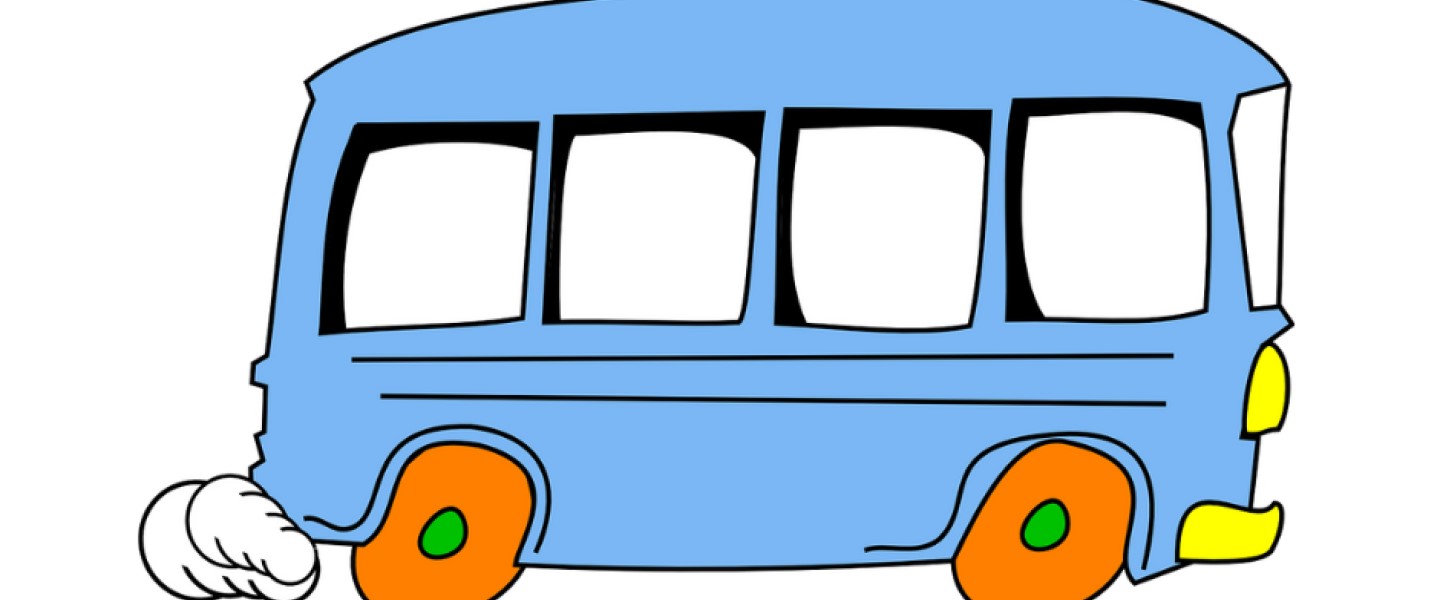 PUISTOLA - TAPANILA KOHTI TUNTEMATONTA MÄÄRÄNPÄÄTÄ 18.9.2024.LÄHTÖ: klo 9:00 JUNA-ASEMAN PARKKI (Jäkälätie 10) jaMATKA VIE SINNE SUN TÄNNE jaPALUU: noin klo 17:00 JUNA-ASEMAN PARKKIPAIKALLESisältää lounaan, iltapäiväkahvit, opastuksen ja päivän ohjelmat. Niin ja tietysti kyydin sekä hyvän matkaseuran.  Iloinen mieli pitää ottaa itse mukaan. SITOVAT ILMOITTAUTUMISET JA MAKSU 21.5.2024 MENNESSÄ.RETKEN HINTA ON 49 € JA SE ON YHTEINEN PUISTOLAN ELÄKKEENSAAJIEN KANSSA. PAIKKOJA ON RAJOITETUSTI ELI VARAA PAIKKASI HYVISSÄ AJOINKERRO ILMOITTAUTUESSASI TIETO ERIKOISRUOKAVALIOSTA.MATKAVASTAAVAT:Seija Korpinoro, puhelin 050 438 5166, seija.korpinoro@welho.comSoile Stenman, puhelin 040 737 4092, soile.stenman@gmail.comPUISTOLAN ELÄKKEENSAAJIEN TILINUMERO ON FI17 2133 1800 0053 77 JA VIITE 18092